The Commonwealth of MassachusettsExecutive Office of Health and Human ServicesDepartment of Public Health250 Washington Street, Boston, MA 02108-4619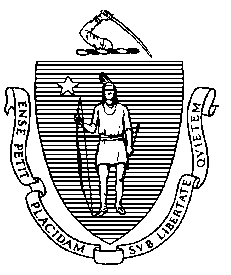 Massachusetts Department of Public HealthMinutes of the Emergency Medical Care Advisory BoardMeeting of Wednesday, October 17, 2018Massachusetts Emergency Management Agency (MEMA) Operations Room400 Worcester Road, Framingham, MADate of Meeting:		Wednesday, October 17, 2018Beginning Time:		10:08 AMEnding Time:			11:40 AMCommittee Members Present: The following (23) appointed members of the Emergency Medical Care Advisory Board (EMCAB) attended on October 17, 2018, establishing the required simple majority quorum pursuant to Massachusetts Open Meeting Law (OML): Mark J. Miller (Chair); Sean Tyler, Gerald Beltran, Anuj Goel, Andrew Old, Alec Walker, Kathleen Shubitowski, Jim Slattery, Joseph Maruca, Derrick Congdon, Bryan Urato, Joseph Tennyson, Ed Mcnamara, Marc Restucia, Deb Clapp, William Tollefsen, Brook Chipman, John Sontoro,  Paul Brennan, William Bennvelli, Jon Gorman, David Faunce, Bruce Auerbach Routine ItemsMr. Miller called the meeting to order at 10:08AM.  Mr. Miller thanked everyone for attending and requested a motion to approve minutes from the November 15, 2017 meeting.  	Motion to approve: Bruce Auerbach	Second: Marc Restuccia	All in favor: Unanimous; Nay: 0; Abstain: 0Mr. Miller updated the Committee on OEMS highlights.  He announced that the OEMS, along with the Bureau of Health Care Safety and Quality will be moving to a new location and will keep the committee updated as that process continues.  Mr. Miller updated the Committee on MIH and CEMS.  He indicated that CEMS began accepting applications on October 1 and MIH and MIH with EDA will begin accepting applications in late November.  Mr. Tyler asked about MIH fees and asked what is the spirit and intent of the fee structure.  Mr. Miller responded that MIHAC knew there was some cost; used a consulting group to help make decisions about the program costs.  He added that the fees are $1000 for an MIH application with an additional $30,000 fee after final approval of the application, MIH with EDA is $2000 with a $40,000 application fee.    Mr. Miller added that certification season has started and OEMS is working with the National Registry of EMT’s and will be streamlining an ABC process into an AB process for simplification purposes. II. EMCAB Standing CommitteesMr. Miller explained to the Committee that they will be voting on the members who will be on the standing EMCAB subcommittees.  He requested a motion to approve the members of the Communications Subcommittee.   Ed McNamara was voted the chair of the subcommittee on November 17, 2017. 	Motion: Andrew Old	Second: Will Tollefson	All in favor: Unanimous; Nay: 0; Abstain: 0Mr. Miller requested a motion to approve the members of the Operations Subcommittee.  David Faunce was voted the chair of the subcommittee on November 17, 2017.  Motion: James Slattery 	Second: Gerald Beltran	All in favor: Unanimous; Nay: 0; Abstain: 0Mr. Miller requested a motion to approve members of the Community Care and Education Subcommittee: Motion: Bruce Auerbach	Second: Will Tollefson	All in favor: Unanimous; Nay: 0; Abstain: 0Mr. Miller requested a motion to approve Deb Clapp as the chair of the Workforce Training Subcommittee: Motion: Alec Walker	Second: Will Tollefson	All in favor: Unanimous; Nay: 0; Abstain: 1 (Deb Clapp) Mr. Miller requested a motion to approve Jonathan Brickett as the chair of the Mass Casualty Incident subcommittee.  Motion: Alec Walker	Second: Will Tollefson	All in favor: Unanimous; Nay: 0; Abstain: 0Mr. Miller requested Dr. Burstein update the EMCAB committee on the Medical Services Subcommittee meeting.  Dr. Burstein updated EMCAB on the upcoming protocol changes as well as an expected release date in February. Dr. Burstein also spoke about the Medical Director Safety Forum that was held recently. Mr. Miller informed the committee that Nora McElroy from the Department will be presenting to the Committee a brief presentation on the Trauma Data Registry.  Ms. McElroy presented slides 14-34 to the Committee.  Dr. Old asked if this was also for hospitals in bordering states.  Ms. McElroy stated that we cannot get that information so it is only for Massachusetts hospitals.  Dr. Tenneyson asked if this data includes transfer data. Ms. McElroy stated that it does not include transfer hospitals.  Mr. Goel asked about 2016 data issues.  Mr. Miller responded that the Trauma data (legacy) is not through 2016 but only for data through 2015. ICD-10 codes were updated for 2016 on so a different data set now with some limitations noted. Mr. Chipman asked if there is online public access to the data.  Nora informed the committee that there is no public availability of the data itself.Mr. Miller then thanked everyone for attending the meeting and announced three new members: Sarita Chung, Jan Mutchler, and Chief Norris who will be joining EMCAB but were not able to come to this meeting.   Committee members expressed concern about EMCAB attendance and issues of establishing quorum if members do not show up or will not come to the meetings.  Mr. Miller thanked them for their concerns, and confirmed that there have been issues in the past with establishing quorum at EMCAB and he is hopeful that more members come in the future and will be making a concerted effort to encourage quorum. Mr. Miller told the group that if there are members who would like to see certain topics discussed at future meetings, to please contact him as he will consider how to incorporate those ideas into future agendas.  Mr. Miller requested a motion to adjourn: Motion: James Slattery	Second: Will Tollefson	All in favor: Unanimous; Nay: 0; Abstain: 0The meeting was adjourned at 11:40AM			